Student’s Name (Last, First)		SID (if available)Your Name		Your Department/DivisionYour Email		Your PhoneIncident Information:Date		Time		LocationPlease describe incident/concern:Please describe action (if any) you have taken:Please send the report to Crystina Mai Mostad.Oct21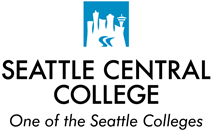 Behavioral Intervention Team (BIT) Report